«Об итогах зонального этапа областного конкурсапатриотической песни «Я люблю тебя, Россия»В соответствии с Циклограммой областных мероприятий на 2015-2016 учебный год, утвержденной распоряжением Министерства образования и науки Самарской области №643-р от 01.10.2015 года, Распоряжением Отрадненского управления министерства образования и науки Самарской области от 07.12.2015 года №264-од16 января 2016 года проведен зональный этап областного конкурса патриотической песни «Я люблю тебя, Россия» (далее конкурс)В подготовке и проведении мероприятия приняли активное участие общеобразовательные организации, учащиеся образовательных организаций, студенты средних специальных учебных заведений.По итогам Конкурса:1. Принять информацию об итогах зонального этапа Областного конкурса патриотической песни «Я люблю тебя, Россия» к сведению (Приложение №1)2. Утвердить прилагаемые списки победителей и призеров Конкурса (Приложение №2)3. Наградить благодарственными письмами членов оргкомитета и жюри за работу, связанную с организацией и проведением Конкурса (Приложение №3)4. Рекомендовать руководителям государственных образовательных организаций:4.1. предусмотреть материальное поощрение педагогическим работникам, подготовившим победителей и призеров Конкурса.4.2. рассмотреть вопрос о материальном и моральном поощрении сотрудников образовательных организаций, принявших активное участие в организации и проведении Конкурса5. Контроль над исполнением данного распоряжения оставляю за собойНачальник отдела развития образованияОтрадненского управленияминистерства образования и наукиСамарской области                                                                          О.И.ЛарионоваПичкуров 23694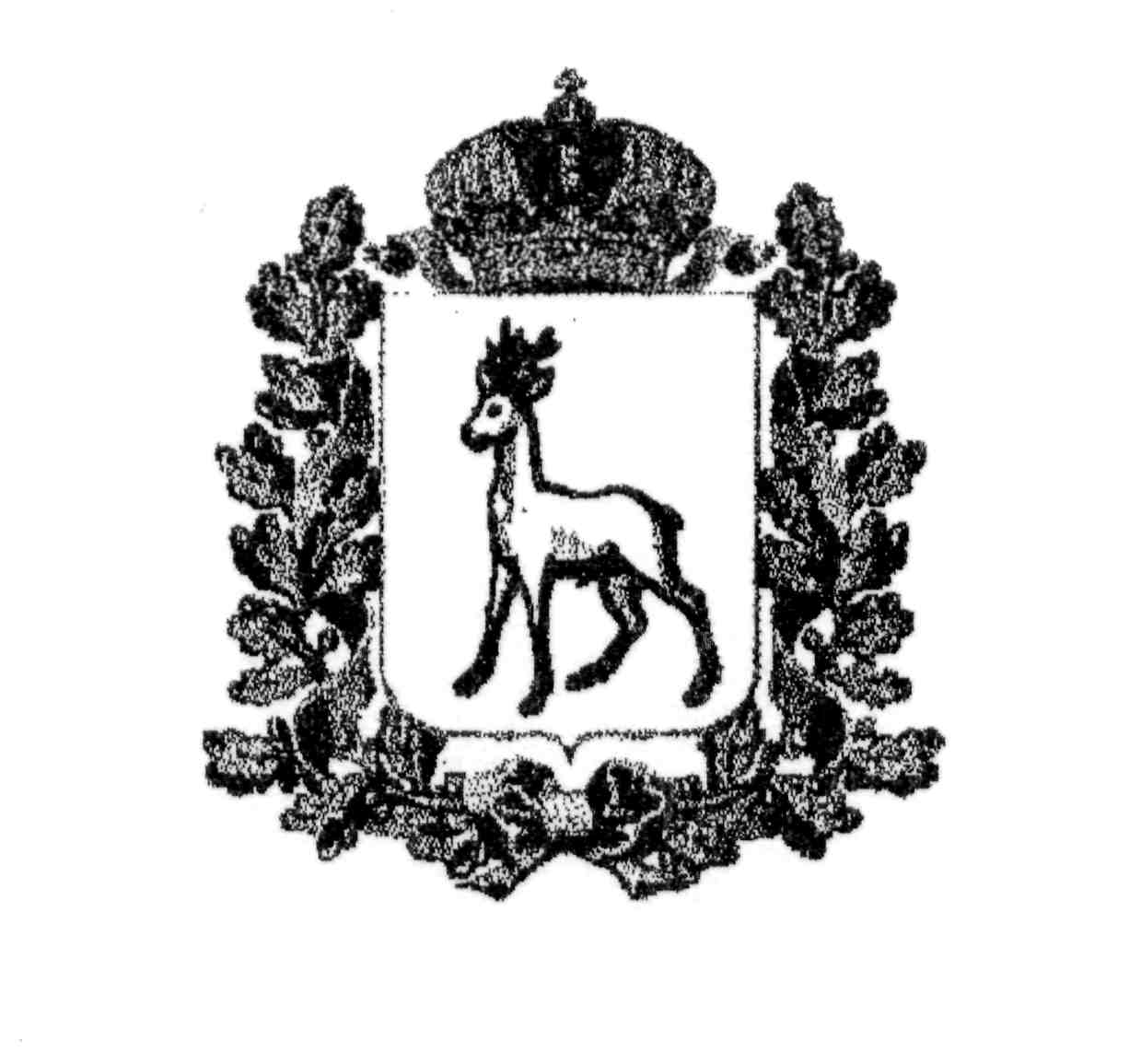 МИНИСТЕРСТВО ОБРАЗОВАНИЯ И НАУКИСАМАРСКОЙ ОБЛАСТИОТРАДНЕНСКОЕ УПРАВЛЕНИЕРАСПОРЯЖЕНИЕ_18.01.2016_ г.               г. Отрадный                      № _6-од_